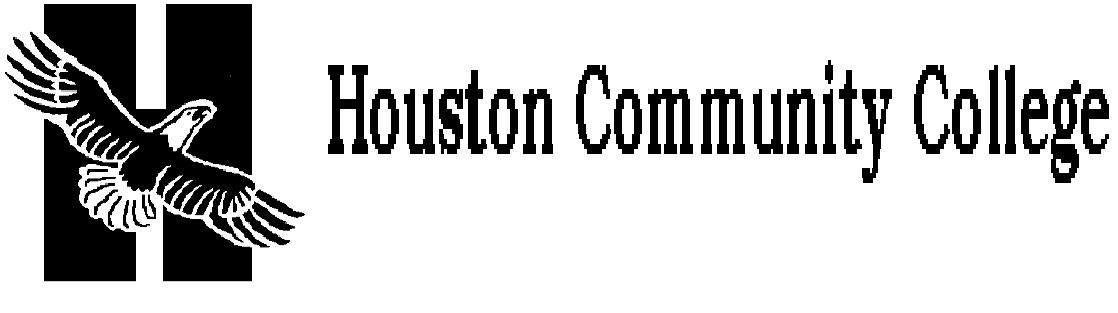 Course Syllabus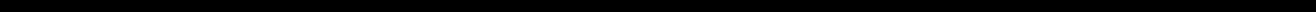 Instructor: Allie Faden					Email: alison.faden@hccs.eduCourse: English 1302; CRN: 27483			Office hours: By appointment onlySemester: Fall 2014, Second Start			Meeting: TTH 7:00P-9:00pREQUIRED BOOKS AND MATERIALS:Read, Reason, Write, 10th ed. (RRW) ISBN: 978-0-07-340593-3Supplemental readings provided by instructorBlue Book for final examRECOMMENDED BOOKS AND MATERIALS:A good pocket dictionary, to be brought to class dailyMLA Handbook for Writers of Research Papers, 7th ed. ISBN: 978-1-6032-9024-1Reasonable supply of lined notebook paperPen or pencilCOURSE DESCRIPTION:A more extensive study of the skills introduced in ENGL 1301 with an emphasis on critical thinking, research and documentation techniques, and literary and rhetorical analysis. English 1302 is a Core Curriculum course. Prerequisite: Completion of English 1301 or satisfactory score on the CLEP Exam.  ENGLISH 1302 STUDENT LEARNING OUTCOMES:Demonstrate knowledge of writing as process.Apply basic principles of rhetorical analysis.Write essays that classify, explain, and evaluate rhetorical and literary strategies employed in argument, persuasion, and various forms of literature.Identify, differentiate, integrate, and synthesize research materials into argumentative and/or analytical essays.Employ appropriate documentation style and format across the spectrum of in-class and out-of-class written discourse.Demonstrate library literacy.COURSE REQUIREMENTS and GRADE DISTRIBUTION: Essay One: Write an argument for or against the value of literature in one's life. 3+ pages. 10%.Essay Two: Select and analyze a theme from one reading selection we have gone over in class. 3-5 pages.15%.Annotated Bibliography: 3 sources minimum; 1 must be a selection we have not read; 1 must be a book (including an eBook); 1 must be a journal article. 15%.Final project: Critical analysis of a selection we have studied in class (not used for essay two) plus one reading of your choosing, which you used in your annotated bibliography. 4-7 pages. 25%.In-class writing, rough draft workshops, and miscellaneous homework: 15%.Final exam: 10%.Attendance and participation: 10%. GRADING STANDARDS:	A (90-100) = Exceptional work: superior in mechanics, style, and content.B (80-89) = Above average work: superior in one or two areas – style, mechanics, or content.	C (70-79) = Average quality work	D (60-69) = Below average work: noticeably weak in mechanics, style, and content.F (0-59) = Failing work: clearly deficient in mechanics, style, and content. Scholastic Dishonesty: According to the Student Handbook for the Houston Community College System, scholastic dishonesty includes cheating on a test, plagiarism, and collusion. Please note the possible consequences of such dishonesty, as stated in the Student Handbook: “Possible punishments for academic dishonesty may include a grade of 0 or F for the particular assignment, failure in the course, and/or recommendation for probation or dismissal from the college System” (35).Repeating the Same Course: In 2007, the state of Texas passed a law limiting students to no more than six TOTAL course withdrawals (grade of “W”) throughout their academic career (for a bachelor degree). In order to discourage students who excessively drop courses, the state has imposed a financial penalty if a student repeats the same course more than twice. A student repeating a class for a third time will face significant tuition and fee increases at HCC and other Texas public academic institutions. Please ask your instructor and/or counselor about opportunities for tutoring and other assistance prior to considering course withdrawal or if you are not receiving passing grades.IP (In progress grade - developmental courses only) is given to a student who does not meet the minimum grading standards (70) but who is otherwise in good standing (having completed all assignments, attended class, etc.). An IP does not affect the student’s GPA but does require the student to re-take the course. A student may receive an IP grade only ONCE in any developmental course. When repeating the course, the student must receive a letter grade.W (Withdrawn) is given to a student who exceeds the 12.5% maximum absence (four class absences) or to a student who withdraws from the course before the last drop date. An “F” may be given in cases of poor performance, scholastic dishonesty, or other severe academic violations. An “F” or “W” grade requires that the student repeat the course. The final date for student withdrawals is November 10, 2014. If a student does not complete the withdrawal form and does not complete the required work in the course, that student will receive an “F” for the class. HCCS instructors are no longer permitted to give students a grade of “W” at the end of the semester. The only way a grade of “W” will appear on a student’s course record is if the withdrawal form is submitted by the deadline, November 10, 2014. Students who stop attending class after November 10, 2014 will receive an “F” in this course.STUDENT CONDUCT:Please SILENCE cell phones. Any student who is uncooperative or deemed an interruption to instruction may be dismissed from lecture and/or the course per HCCS policy. Please come to class with all homework and readings completed, prepared to participate in discussion. ADA STATEMENT:Students with a documented disability (physical, learning, psychiatric, developmental, etc.) may arrange for suitable accommodations through the Disability Support Services Office. Contact Disability Counselor Kim Ingram at (713) 718-8420 for appropriate documentation, to schedule a consultation, and to discuss and facilitate learning adaptations and/or modifications.CLASS PROCEDURES:Attendance: Students missing more than four course sessions are subject to administrative withdrawal. I do not need to know why you missed class, so you do not need to tell me. It is your responsibility to find out what you missed, should you miss a class. Absences in excess of two sessions will result in an "F" for your attendance and participation grade. Students with perfect attendance for the entire semester will receive 3 bonus points to their final essay grade as an additional incentive. Tardies: Roll will be taken at the beginning of every course; those arriving late will sign the roll at the close of class. Unexcused tardies and leaving class early will count as half an absence and may result in a deduction of participation grade. Please arrive on time so as not to interrupt instruction.Participation: Participation in the course is essential to your success. Failure to adequately and cooperatively work in the course will result in a deduction of points. Late Assignments/Make-Up Work: Assignments are due at the beginning of class on the assigned day, and all students will be adequately informed of deadlines and assignment expectations. Late work will NOT be accepted. If an extension is needed, the student must seek permission from the instructor in advance, or, in the event of emergency, as soon as possible. The instructor reserves the right to deny extensions. There will be no make-up opportunities for workshops or in-class assignments.Tutoring: HCCS offers an online tutoring service to all students at http://hccs.askonline.net/. Through this site, students may access tutoring 24 hours a day for writing assignments. Additionally, free in-person tutoring is available at the Northline and Pinemont Campuses; please check the HCCS website for hours of operation. I may require students to submit drafts to one of these tutoring services. Drafts reviewed by a tutor are clearly marked and provide proof of additional assistance. Reviewing the comments and suggestions of tutors will allow me to further access the kind of writing assistance that is needed and assures me that the student is actively seeking to improve their skills. For online tutoring, CHAT and DISCUSS transcripts can be printed as proof of use and submitted to me with your essays. LINKS FOR RESOURCES:Purdue OWL: https://owl.english.purdue.edu/owl/resource/747/01/MLA Citation Style (Cornell University): http://www.library.cornell.edu/resrch/citmanage/mlaLibrary services (includes database subscriptions): http://library.hccs.edu/homeLINKS FOR SUPPLEMENTAL READINGS:Printed copies of all supplemental readings will be distributed to students in advance of their read-by date. These links are provided in the event students wish to read ahead or prefer to read from a computer or other electronic device.Ali Baba: http://www.gutenberg.org/ebooks/37679How to Tame a Wild Tongue: (this link takes you straight to a downloadable .PDF) http://www.google.com/url?sa=t&rct=j&q=&esrc=s&source=web&cd=1&sqi=2&ved=0CB0QFjAA&url=http%3A%2F%2Fwolfweb.unr.edu%2Fhomepage%2Fcalabj%2F282%2Fhow%2520to%2520tame%2520wild%2520tongue.pdf&ei=MpWlU_uIF422sASG14GwCw&usg=AFQjCNGHf393IRcrIBL_KClUY8QhA2wxQA&sig2=MEFcNhXq1FTIGA9niWl4FQ&bvm=bv.69411363,d.b2kThe Lottery: http://fullreads.com/literature/the-lottery/The Dead: http://www.online-literature.com/james_joyce/958/Thanasphere: http://www.unz.org/Pub/Colliers-1950sep02-00018Annabel Lee: http://www.poetryfoundation.org/poem/174151High Flight: http://www.arlingtoncemetery.net/highflig.htmThe Midnight Court (TMC): http://midnight-court.com/the-midnight-court.html (sublinks are present in this URL for each of the 5 parts of the poem)The Secret Sharer: http://www.gutenberg.org/ebooks/220The Bohemian Girl: http://www.readbookonline.net/readOnLine/1951/The Metamorphosis: http://www.gutenberg.org/files/5200/5200-h/5200-h.htmRappaccini's Daughter: http://www.shsu.edu/~eng_wpf/authors/Hawthorne/Rappaccini.htmCOURSE SCHEDULE(Subject to change at instructor's discretion, with notice to students)UNIT ONE: ESSAYS AND SHORT STORIESUNIT TWO: POETRYUNIT THREE: NOVELLADateIn ClassHomework9/23Go over syllabusSurvey writingRead: RRW 4, discussRead: RRW 7, 11 Ali BabaDo: Work on Essay 19/25Discuss readingsRead: RRW 253, 25How to Tame a Wild Tongue Do: Work on Essay 19/30Discuss readingsRead: RRW 30, 34, 516The LotteryDo: Rough draft Essay 110/2Discuss readingsWriter's WorkshopRead: RRW 45, 67The DeadDo: Final draft of Essay 110/7Turn in Essay 1Discuss readingsRead: RRW 68, 71, 83ThanasphereDo: Work on Essay 2DateIn ClassHomework10/9Discuss readingsRead: RRW 93, 95, 97, 101, 102Annabel LeeHigh FlightDo: Work on Essay 210/14Discuss readingsRead: RRW 126, 129Part 1 TMCDo: Work on Essay 210/16Discuss readingsRead: RRW 145, 146, 154, 156 Part 2 TMCDo: Work on Essay 210/21Discuss readingsRead: RRW 175, 176, 179, 180Part 3 TMCDo: Finish rough draft of Essay 210/23Discuss readingsWriter's workshopRead: RRW 189, 190, 192, 196Part 4 TMCDo: Work on Essay 210/28Discuss readingsRead: RRW 269, 271, 272, 276, 283Part 5 TMCDo: Final draft of Essay 2DateIn ClassHomework10/30Turn in Essay 2Discuss readingsDiscuss final projectRead: RRW 313, 315, 316, 317, 319Secret Sharer 1-12Do: Start finding sources11/4Discuss readingsRead: RRW 287, 289, 293, 294Secret Sharer 13-24Do: Find and evaluate sources11/6Discuss readingsRead: Secret Sharer 25-32Do: MLA Homework 111/11Discuss readingsDiscuss final projectRead: Bohemian Girl 1-22Do: MLA Homework 2Annotated Bibliography Draft11/13Discuss readingsWriter's workshopRead: RRW 304, 306Bohemian Girl 23-42Do: Final annotated bibliography11/18Turn in Annotated BibliographyDiscuss readingsDiscuss final projectRead: Students' Choice: Metamorphosis 1-20 or Rappacini's Daughter 1-10Do: Work on final project11/20Discuss readingsRead: Metamorphosis 21-50/RD 11-20Do: Work on final project11/25NO CLASSTHANKSGIVING BREAK11/27NO CLASSTHANKSGIVING BREAK12/2Discuss readingsWriter's workshopRead: Metamorphosis 51-77/RD 21-29Do: Work on final project12/4Discuss readingsFinal exam preparationDo: Finish final project!Prepare for final exam!